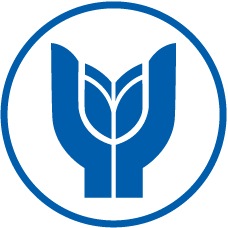 T.C.YAŞAR ÜNİVERSİTESİ REKTÖRLÜĞÜÖğrenci İşleri Müdürlüğü                                                                              DİPLOMA İKİNCİ NÜSHA BAŞVURU FORMU Yaşar Üniversitesi’nden almış olduğum diplomamı kaybettim. İkinci nüsha diploma hazırlanmasını konusunda gereğini arz ederim.Başvuru formuna eklenecek belgeler:EK-1)Yaşar Üniversitesi’nden almış olduğum diplomamı kaybettim. Hükümsüzdür içerikli kayıp ilanının yer aldığı Türkiye genelinde yayımlanan gazetenin aslı.EK-2)Nüfus Cüzdanı fotokopisiEK-3)Diploma ücreti dekontu (Finansman Müdürlüğünden)Tarih:İmza:T.C Kimlik No:Adı - Soyadı:                                                                      Kayıp Diplomaya Ait Fakülte/MYO/Enstitü:Kayıp Diplomaya Ait Bölüm/Program:Mezuniyet Tarihi:Adres: Telefon (GSM) :                                                               